جامعة المنارةكلية: الصيدلةاسم المقرر: تكنولوجيا صيدلية - 1رقم الجلسة ( 9)عنوان الجلسةالتحاميل ذات السواغات الدسمة المحبة للماء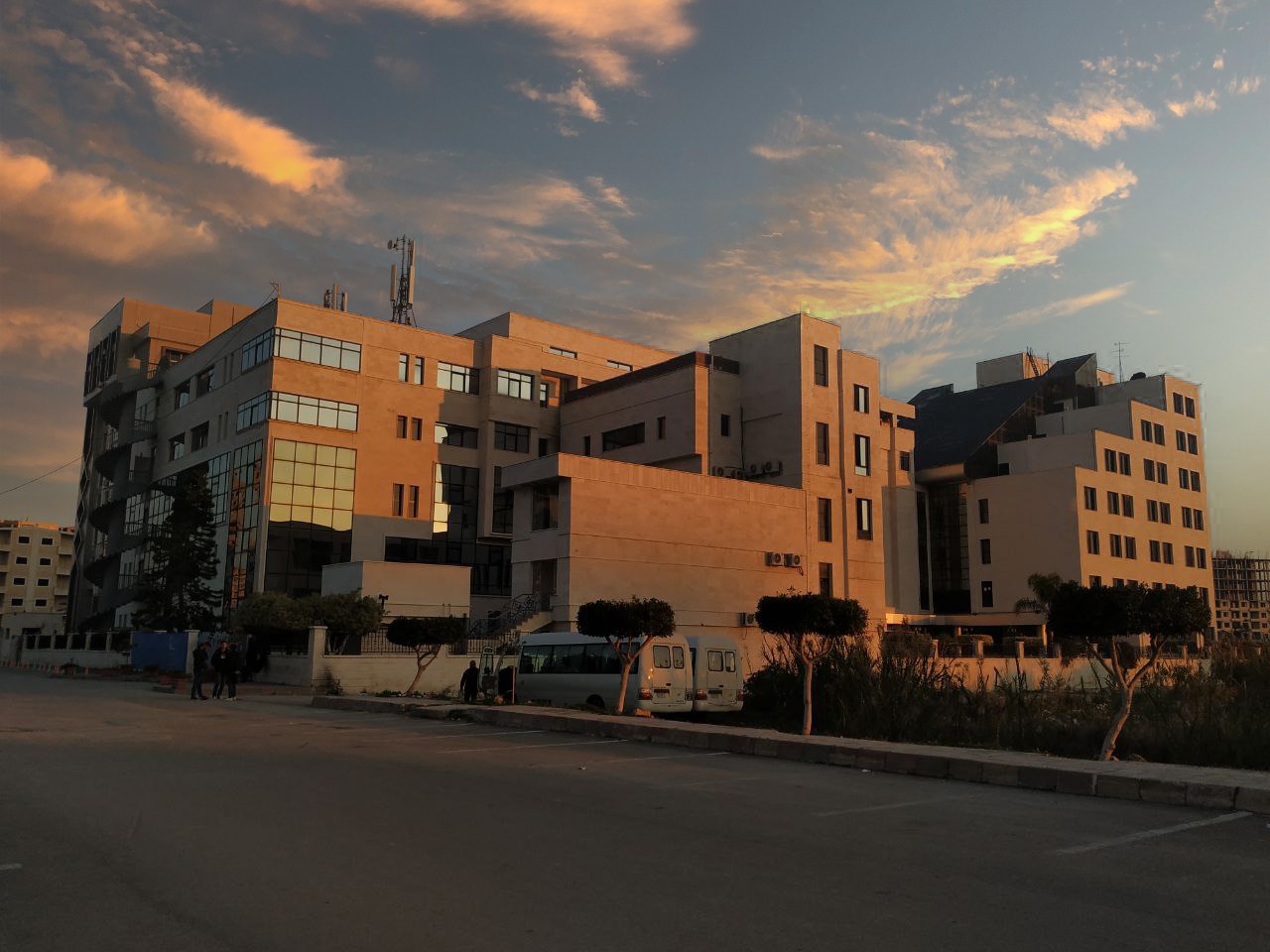 الفصل الدراسي  الثاني                                                                                                                                                      العام الدراسي 2023 - 2022جدول المحتوياتالغاية من الجلسة:التمييز بين طرق اختيار وتحضير التحاميل حسب السواغات المستخدمة والهدف من استخدامها.مقدمة:تختلف التحاميل باختلاف السواغ المستخدم في تحضيرها, وسوف نقوم  في هذه الجلسة بدراسة السواغات المنحلة في الماء .ما هي السواغات المنحلة في الماء؟تقسم السواغات المنحلة بالماء إلى:زمرة الهلاميات العضوية المائية (جيلاتين مع غليسرين)زمرة البولي ايتيلين غليكول PEGملاحظة  السواغات المنحلة في الماء تؤدي إلى سرعة امتصاص المواد الدوائية المحبة للدسم أكثر من السواغات الدسمة ( حيث تنحل فيها وبالتالي تصبح بطيئة الانتشار)زمرة الهلاميات المائية ( تحاميل الجيلاتين والغليسرين )جيلاتين   13غليسيرين 65ماء        22 التحضيريوضع الجيلاتين والغليسيرين والماء في بيشر على حمام مائي مع التحريك حتى الانحلال ثم يرشح المزيج  للتخلص من أي شوائب ، وعندما تصبح درجة حرارة المزيج 38 c ° يتم الصب بقوالب مزلقة مسبقاً بزيت البارافين.آلية إضافة المواد الدوائية إذا كانت منحلة في السواغيتم حلها بكمية قليلة من الغليسيرين ثم يضاف هذا المحلول إلى السواغ المصهور على الحمام ويجانس حتى لحظة الصب.إذا كانت غير منحلة بالسواغ تنعم ثم تمهك مع كمية  قليلة من السواغ المصهور حتى الحصول على معلق متجانس ، ثم يضاف المعلق الناتج  لباقي كتلة السواغ المصهورخلال التبريد ثم يُصب الناتج بدرجة حرارة قريبة قدر الإمكان من درجة التصلب مع تجنب تشكل فقاعات هوائية.ملاحظات هامة لتحضير تحاميل سواغها الهلاميات:هذه التحاميل تتمتع بتأثير ملين بسبب وجود الغليسرين فيها.أثناء التحضير يجب تجنب التحريك الشديد حتى لا تتشكل فقاعات هوائية  في التحاميل تقلل من ثباتها.هذه السواغات لا تتقلص داخل التجاويف أثناء التبريد لذلك لا داعي لإضافتها بكمية زائدة على سعة التجويف (كما نفعل في صب السواغات الدسمة).تكون التحاميل الناتجة شفافة ويجب ألا تحوي أي تكتلات أو ترسبات.شروط تخزين سواغها الهلاميات:يجب ألا تتجاوز درجة حرارة التخزين الـ 65 c° حتى لا تتخرب خواص الجيلاتين المهلمة.يجب تغليفها بشكل محكم بسبب شراهتها للماء ( الغليسرين ).يجب إضافة مواد حافظة باعتبارها وسطاً ملائماً لنمو الجراثيم والفطور.ملاحظةإن كثافة كتلة ( الجيلاتين مع الغليسرين ) أعلى من كثافة زبدة الكاكاو وإذا حضرت في قالب تحاميل زبدة الكاكاو 3 غ سنحصل على تحاميل جيلاتين مع غليسرين تزن 3.6 غ.زمرة البولي إيتيلين غليكوليختلف قوامها حسب الوزن الجزيئي حيث تكون سائلة بأوزان جزيئية (600-200) وصلبة بأوزان جزيئية أعلى من 1000.منحلة في الماء وأغلب المحلات العضوية وغير منحلة في الزيوت.محلات جيدة للعديد من المواد الدوائية غير المنحلة في الماء.شرهة للماء (بشكل أقل من الغليسرين )ثابتة بالحرارة ومقاومة للنمو الجرثومي.مساوئ سواغات PEGتنحل ببطء في سائل المستقيم.مخرشة لغشاء المستقيم.تتافر مع الكثير من المواد الدوائية.قد تبدي تغيراً في القوام واللون.القسم العمليPEG 1000       96PEG 4000        4سواغ ذو درجة انصهار منخفضة نسبياً يمكن استعماله في تحضير التحاميل ذات التأثير السريع.PEG 1000       75PEG 4000       25 سواغ ذو درجة انصهار أعلى من سابقه وبالتالي يمكن استخدامه في تحضير التحاميل ذات التأثير المطول والتحاميل المقاومة لدرجات الحرارة المرتفعة (البلدان الحارة).PEG    1540       30PEG    6000       50Purified water     20سواغ يمكن استعماله في تحضير التحاميل الحاوية على كمية  قليلة من المواد المنحلة في الماء وغير المنحلة في الـ PEG .أهم الفحوص المجراة على التحاميل فحص تجانس الوزن.فحص تجانس المحتوى.فحص القساوة.مراقبة مواصفات الانصهار.العنوانرقم الصفحةمقدمة3ما هي السواغات المنحلة في الماء3زمرة الهلاميات المائية3آلية اضافة المواد الدوائية في التحاميل 3ملاحظات لتحضير تحاميل سواغها الهلاميات4شروط تخزين تحاميل سواغها الهلاميات4زمرة البولي ايتيلين غليكول4مساوئ سواغ ال P.E.G4القسم العملي5الفحوصات المجراة على التحاميل5